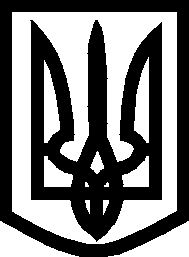 УКРАЇНА ВИКОНАВЧИЙ КОМІТЕТМЕЛІТОПОЛЬСЬКОЇ  МІСЬКОЇ  РАДИЗапорізької областіР О З П О Р Я Д Ж Е Н Н Яміського голови_____________                                                                                               № _______                      Про внесення змін до розпорядження міського голови від 29.01.2021                    № 36-р та затвердження паспортів бюджетної програми по  КТПКВК 0210150, КТПКВК 0218410, КТПКВК 0217693,  КТПКВК  0218110, на 2021 рік в новій редакції	Керуючись Законом України «Про місцеве самоврядування в Україні», відповідно до Бюджетного кодексу України, наказу Міністерства фінансів України від 26.08.2014 № 836 «Про деякі питання запровадження програмно-цільового методу складання та виконання місцевих бюджетів» зі змінами, рішення 1 сесії Мелітопольської міської ради Запорізької області VІІІ скликання від 17.12.2020   № 8/2  «Про бюджет Мелітопольської міської територіальної громади  на 2021 рік (08568000000)» зі змінамиЗОБОВ’ЯЗУЮ:	1. Внести зміни  до  розпорядження міського голови від 29.01.2021                № 36-р «Про затвердження паспортів бюджетних програм на 2021 рік»  та затвердити  паспорти бюджетної програми місцевого бюджету  на 2021 рік в новій редакції (додаються):          КТПКВК 0210150 «Організаційне, інформаційно-аналітичне та матеріально-технічне забезпечення діяльності обласної ради, районної ради, районної у місті ради (у разі її створення), міської, селищної, сільської рад»;          КТПКВК 0218410 «Фінансова підтримка засобів масової інформації»;          КТПКВК  0217693 «Інші заходи, пов’язані з економічною діяльністю»;           КТПКВК 0218110 «Заходи із запобігання та ліквідації надзвичайних ситуацій та наслідків стихійного лиха».	2. Контроль за виконанням цього розпорядження покласти на першого заступника міського голови з питань діяльності виконавчих органів ради   Рудакову І.Мелітопольський міський голова                                                       Іван ФЕДОРОВРозпорядження підготував:Начальник відділу обліку та звітності _______________ Лариса ІСАЄВАПОГОДЖЕНО:Перший заступник міського голови з питаньдіяльності виконавчих органів ради_______________Ірина РУДАКОВАНачальник фінансового управління _______________Яна ЧАБАННачальник управління правового забезпечення_______________Світлана СОЛОМ’ЯНАВиконуючий обов'язки головного спеціалістаз питань запобігання та виявлення корупції, головний спеціаліст управління правового забезпечення______________ Ольга ЄРЕМЕЄВАГоловний спеціаліст-коректор_____________  Людмила ЗАХАРОВАЗАТВЕРДЖЕНОНаказ Міністерства фінансів України26 серпня 2014 року № 836(у редакції наказу Міністерства фінансів України Від 29 грудня 2018 року № 1209)ЗАТВЕРДЖЕНО Виконавчий комітет Мелітопольської міської ради Запорізької області(найменування головного розпорядника коштів місцевого бюджету)
Розпорядження міського головивід 02.12.2021 № 400-рПаспорт
бюджетної програми місцевого бюджету на 2021 рікПерший заступник міського голови  з питань
діяльності виконавчих органів ради                                                              __________  		                            Ірина РУДАКОВА
                                                                                                                              (підпис)                       	                      (ініціали та прізвище)ПОГОДЖЕНО:Начальник фінансового управління                                                               _________ 		                           Яна ЧАБАН 
                                                                                                                              (підпис)                        	                        (ініціали та прізвище)         ________________   1. 0200000                     Виконавчий комітет Мелітопольської міської ради Запорізької області                      02140811 
 (код Програмної                                              (найменування головного розпорядника коштів місцевого бюджету)                                             (код за ЄДРПОУ)класифікації видатків
та кредитування місцевого бюджету)                                    2.0210000                    Виконавчий комітет Мелітопольської міської ради Запорізької області                         02140811
(код Програмної                                                 (найменування відповідального виконавця)                                                                                     (код за ЄДРПОУ)класифікації видатків
та кредитування місцевого бюджету)                                                                                                                                                                                                                                                                                                                                                              4. Обсяг бюджетних призначень/бюджетних асигнувань – 3142300,00 гривень, у тому числі загального фонду –   2442300,00 тис. гривень та спеціального фонду – 700000,00 тис. гривень.5. Підстави для виконання бюджетної програми:Закон України «Про місцеве самоврядування в Україні», Бюджетний кодекс України, рішення 1 сесії  Мелітопольської міської ради Запорізької області VIІ скликання від 17.12.2020 № 7/13 «Про затвердження міської    програми «Фінансова підтримка  КП «Телерадіокомпанія «Мелітополь» Мелітопольської міської ради Запорізької області», рішення 1 сесії  Мелітопольської міської ради Запорізької області VIІ скликання  від 17.12.2020  № 8/2 „Про бюджет  Мелітопольської міської територіальної громади на 2021 рік (08568000000)” зі змінами.6. Цілі державної політики, на досягнення яких спрямована реалізація бюджетної програми7. Мета бюджетної програми: удосконалення системного підходу до інформаційного забезпечення населення міста Мелітополя та району за рахунок фінансово-економічної підтримки творчих можливостей трудового колективу підприємництва.8. Завдання бюджетної програми:№ з/пЗавдання1  Фінансова підтримка  комунального підприємства  «ТРК "Мелітополь" ММР ЗО9. Напрями використання бюджетних коштів:                                                                                                                                                                 (грн)№ з/пНапрями використання бюджетних коштівЗагальний фондСпеціальний фондУсього123461 Фінансова підтримка  комунального підприємства  «ТРК "Мелітополь" ММР ЗО2442300,00700000,003142300,00УсьогоУсього2442300,00700000,003142300,0010. Перелік місцевих / регіональних програм, що виконуються у складі бюджетної програми: (грн)Найменування місцевої / регіональної програми Найменування місцевої / регіональної програми Загальний фондСпеціальний фондУсьогоУсього112344Міська    програма «Фінансова підтримка  КП «Телерадіокомпанія «Мелітополь» Мелітопольської міської ради Запорізької області»Міська    програма «Фінансова підтримка  КП «Телерадіокомпанія «Мелітополь» Мелітопольської міської ради Запорізької області»2442300,00700000,003142300,003142300,00УсьогоУсього2442300,00700000,003142300,003142300,0010. Результативні показники бюджетної програми: 10. Результативні показники бюджетної програми: 10. Результативні показники бюджетної програми: 10. Результативні показники бюджетної програми: 
№
з/пПоказникиОдиниця виміруДжерело інформаціїЗагальний фондСпеціальний фондУсього1234567Широке інформування населення міста та району про події, які відбуваються на його території, своєчасне розповсюдження інформаційних повідомлень; оперативність, об’єктивність та повнота надання інформації населенню, насиченість матеріалів у відповідності до інформаційних потреб територіальної громади; своєчасність, повнота і якість інформування населення міста Мелітополя та   району про діяльність органів місцевого самоврядування та місцевих органів державної виконавчої влади; фінансова підтримка творчих можливостей трудового колективу КП «ТРК "Мелітополь" ММР ЗО.1затратКількість штатних одиницьшт.од.Штатний розпис 18-18Фонд оплати працігрнКалькуляція затрат1880000,000,001880000,00Нарахування на заробітну платугрнКалькуляція затрат415000,000,00415000,00Придбання предметів, матеріалів, обладнання та інвентар  грнКалькуляція затрат50000,000,0050000,00Оплата послуг (крім комунальних) грнКалькуляція затрат300,000,00300,00Оплата  комунальних послуггрнКалькуляція затрат97000,000,0097000,00Придбання обладнання предметів довгострокового користування грнКалькуляція затрат-700000,00700000,002продуктуВиготовлення та випуск в ефір телевізійних програмтис. секундПервинна бухгалтерська документація1023,5-1023,5Кількість обладнання предметів довгострокового користуванняШт.Первинна бухгалтерська документація-19193ефективностіСередньомісячна зарплата на 1 працівникагрнПервинна бухгалтерська документація 8700,00-8700,00Середній розмір витрат на одну секунду телевізійної програмигрнПервинна бухгалтерська документація1,80-1,80Середня вартість однієї одиниці обладнання предметів довгострокового користуваннягрнПервинна бухгалтерська документація-36842,1036842,104якості Очікувана якість виконання програми %Звіт 100 -100Очікувана якість оплати обладнання предметів довгострокового користування %Звіт -100100